 Faculty Profile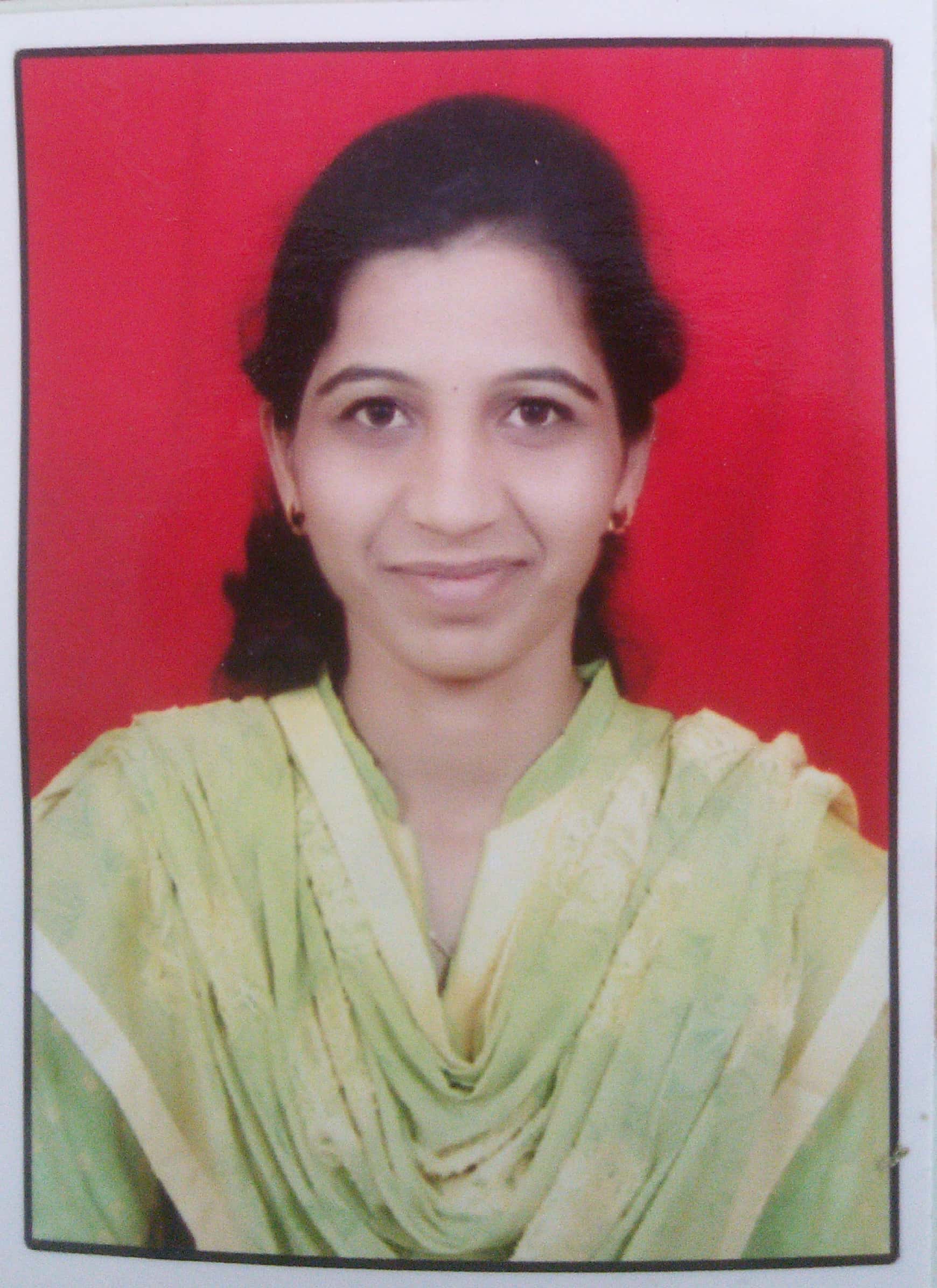 Name-Ms. Nisha S. Mhaske Department: QATQualification- B. Pharm (2013, Pune University)-First Class with Distinction.                 M. Pharm. QAT (2015, SPPU) - “O” Grade.Experience- Total= 3.9  years (Academic from 4th Sep.2015 to till date)Academic- 1) Lecturer at PRES’s College of Pharmacy (D.Pharm) Chincholi, from 04.09.2015 to till date.Previous Contributions- Worked as Alumni Coordinator Since 2015-16 to 2017-18 (03 years)Worked as Training and Placement Officer from 2015-16 to 2017-18 (03 years)Worked as website coordinator from year 2015 to till date.Worked as an Examination Incharge for D. Pharm from June 2018 to present.Research Publications- National- 00      International-00Presentations- Poster presentation (BCUD)-Avishkar in year 2012 & 2014 - 02Seminar/Workshops organized- 01Conference/Seminar/Workshops attended- National- 13          International-00Industry Visits- 02Registered Pharmacist-169690 Maharashtra State Pharmacy Council